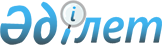 2021-2023 жылдарға арналған аудандық бюджет туралыАқмола облысы Сандықтау аудандық мәслихатының 2020 жылғы 24 желтоқсандағы № 53/1 шешімі. Ақмола облысының Әділет департаментінде 2021 жылғы 12 қаңтарда № 8295 болып тіркелді.
      Қазақстан Республикасының 2008 жылғы 4 желтоқсандағы Бюджет кодексінің 9 бабының 2 тармағына, Қазақстан Республикасының 2001 жылғы 23 қаңтардағы "Қазақстан Республикасындағы жергілікті мемлекеттік басқару және өзін-өзі басқару туралы" Заңының 6 бабы 1 тармағының 1) тармақшасына сәйкес, Сандықтау аудандық мәслихаты ШЕШІМ ҚАБЫЛДАДЫ:
      1. 2021–2023 жылдарға арналған аудандық бюджеті тиісінше 1, 2 және 3 қосымшаларға сәйкес, оның ішінде 2021 жылға арналған келесі көлемдерде бекітілсін:
      1) кірістер – 4 765 570,4 мың теңге, оның ішінде:
      салықтық түсімдер – 462 700,0 мың теңге;
      салықтық емес түсімдер – 15 061,9 мың теңге;
      негізгі капиталды сатудан түсетін түсімдер – 15 393,0 мың теңге;
      трансферттер түсімі – 4 272 415,5 мың теңге;
      2) шығындар – 4 672 496,8 мың теңге;
      3) таза бюджеттік кредиттеу – 29 346,6 мың теңге, оның ішінде:
      бюджеттiк кредиттер – 43 755,0 мың теңге;
      бюджеттік кредиттерді өтеу – 14 408,4 мың теңге;
      4) қаржы активтерімен операциялар бойынша сальдо – 158 631,2 мың теңге, оның ішінде:
      қаржы активтерін сатып алу – 158 631,2 мың теңге;
      мемлекеттің қаржы активтерін сатудан түсетін түсімдер – 0,0 мың теңге;
      5) бюджет тапшылығы (профициті) – - 94 904,2 мың теңге;
      6) бюджет тапшылығын қаржыландыру (профицитін пайдалану) – 94 904,2 мың теңге.
      Ескерту. 1-тармақ жаңа редакцияда - Ақмола облысы Сандықтау аудандық мәслихатының 22.12.2021 № 12/1 (01.01.2021 бастап қолданысқа енгізіледі) шешімімен.


      2. Әлеуметтік салық бойынша аудан бюджетіне кірістер бөлу нормативі - 100 % екені белгіленсін.
      3. 2021 жылға арналған аудандық бюджетте 4 қосымшаға сәйкес республикалық бюджеттен нысаналы трансферттер және бюджеттік кредиттер қарастырылғаны ескерілсін.
      4. 2021 жылға арналған аудандық бюджетте 5 қосымшаға сәйкес облыстық бюджеттен нысаналы трансферттер қарастырылғаны ескерілсін.
      5. 2021 жылға арналған аудандық бюджетте облыстық бюджеттен берілетін субвенция көлемі 2 197 984,0 мың теңге сомасында қарастырылғаны ескерілсін.
      6. 2021 жылға арналған аудандық бюджетте облыстық бюджетке 14 408,0 мың теңге сомасында бюджеттік кредиттерді өтеу қарастырылғаны ескерілсін.
      7. 2021 жылға арналған аудандық жергілікті атқарушы органының резерві 9 052,0 мың теңге сомасында бекітілсін.
      8. Алынып тасталды - Ақмола облысы Сандықтау аудандық мәслихатының 30.03.2021 № 4/2 (01.01.2021 бастап қолданысқа енгізіледі) шешімімен.


      9. 2021 жылға арналған аудандық бюджетте ауылдық округтерінің және ауылының бюджеттеріне аудандық бюджеттен берілетін 186 268,0 мың теңге сомасындағы субвенциялар көлемдері көзделген ескерілсін, оның ішінде:
      Балкашин ауылдық округіне 38 024,0 мың теңге;
      Барақпай ауылдық округіне 9 619,0 мың теңге;
      Белгород ауылдық округіне 12 640,0 мың теңге;
      Бірлік ауылдық округіне 9 835,0 мың теңге;
      Васильев ауылдық округіне 11 129,0 мың теңге;
      Веселов ауылдық округіне 11 021,0 мың теңге;
      Жамбыл ауылдық округіне 11 868,0 мың теңге;
      Каменск ауылдық округіне 10 903,0 мың теңге;
      Лесной ауылдық округі не 11 563,0 мың теңге;
      Мәдениет ауылына 12 795,0 мың теңге;
      Максимов ауылдық округіне 11 596,0 мың теңге;
      Новоникольск ауылдық округіне 11 644,0 мың теңге;
      Сандықтау ауылдық округіне 10 740,0 мың теңге;
      Широков ауылдық округіне 12 891,0 мың теңге.
      9-1. 2021 жылға арналған аудандық бюджетте ауылдық округтер мен Мәдениет ауылының бюджеттеріне 6-қосымшаға сәйкес нысаналы трансферттер ескерілсін.
      Ескерту. Шешім 9-1-тармағымен толықтырылды - Ақмола облысы Сандықтау аудандық мәслихатының 30.03.2021 № 4/2 (01.01.2021 бастап қолданысқа енгізіледі) шешімімен.


      10. Осы шешім Ақмола облысының Әділет департаментінде мемлекеттік тіркелген күнінен бастап күшіне енеді және 2021 жылдың 1 қаңтарынан бастап қолданысқа енгізіледі.
      "КЕЛІСІЛДІ" 2021 жылға арналған аудандық бюджет
      Ескерту. 1-қосымша жаңа редакцияда - Ақмола облысы Сандықтау аудандық мәслихатының 22.12.2021 № 12/1 (01.01.2021 бастап қолданысқа енгізіледі) шешімімен. 2022 жылға арналған аудандық бюджет 2023 жылға арналған аудандық бюджет 2021 жылға арналған республикалық бюджеттен берілетін нысаналы трансферттер мен бюджеттік кредиттер
      Ескерту. 4-қосымша жаңа редакцияда - Ақмола облысы Сандықтау аудандық мәслихатының 22.12.2021 № 12/1 (01.01.2021 бастап қолданысқа енгізіледі) шешімімен. 2021 жылға арналған облыстық бюджеттен нысаналы трансфертер
      Ескерту. 5-қосымша жаңа редакцияда - Ақмола облысы Сандықтау аудандық мәслихатының 22.12.2021 № 12/1 (01.01.2021 бастап қолданысқа енгізіледі) шешімімен. 2021 жылға арналған ауылдық округтер мен Мәдениет ауылының бюджеттеріне нысаналы трансферттер
      Ескерту. Шешім 6-қосышамен толықтырылды - Ақмола облысы Сандықтау аудандық мәслихатының 30.03.2021 № 4/2 (01.01.2021 бастап қолданысқа енгізіледі) шешімімен; жаңа редакцияда - Ақмола облысы Сандықтау аудандық мәслихатының 29.10.2021 № 9/1 (01.01.2021 бастап қолданысқа енгізіледі) шешімімен.
					© 2012. Қазақстан Республикасы Әділет министрлігінің «Қазақстан Республикасының Заңнама және құқықтық ақпарат институты» ШЖҚ РМК
				
      Сессия төрағасы,Аудандық мәслихатыныңхатшысы

С.Клюшников

      Сандықтау ауданының әкімі

А.Үисімбаев
Сандықтау аудандық мәслихатының
2020 жылғы 24 желтоқсандағы
№ 53/1 шешіміне
1 қосымша
Санаты
Санаты
Санаты
Санаты
Сома мың теңге
Сыныбы
Сыныбы
Сыныбы
Сома мың теңге
Кіші сыныбы
Кіші сыныбы
Сома мың теңге
Атауы
Сома мың теңге
1
2
3
4
5
I. Кірістер
4 765 570,4
1
Салықтық түсімдер
462 700,0
01
Табыс салығы
8 023,0
2
Жеке табыс салығы
8 023,0
03
Әлеуметтік салық
271 760,0
1
Әлеуметтік салық
271 760,0
04
Меншікке салынатын салықтар
69 108,0
1
Мүлікке салынатын салықтар
69 108,0
05
Тауарларға, жұмыстарға және қызметтерге салынатын ішкі салықтар
105 869,0
2
Акциздер
1 277,0
3
Табиғи және басқа да ресурстарды пайдаланғаны үшін түсетін түсімдер
96 460,0
4
Кәсіпкерлік және кәсіби қызметті жүргізгені үшін алынатын алымдар
8 132,0
08
Заңдық маңызы бар әрекеттерді жасағаны және (немесе) оған уәкілеттігі бар мемлекеттік органдар немесе лауазымды адамдар құжаттар бергені үшін алынатын міндетті төлемдер
7 940,0
1
Мемлекеттік баж
7 940,0
2
Салықтық емес түсімдер
15 061,9
01
Мемлекеттік меншіктен түсетін кірістер
5 616,0
Мемлекеттік баж
34,0
5
Мемлекет меншігіндегі мүлікті жалға беруден түсетін кірістер
5 566,0
7
Мемлекеттік бюджеттен берілген кредиттер бойынша сыйақылар
16,0
03
Мемлекеттік бюджеттен қаржыландырылатын мемлекеттік мекемелер ұйымдастыратын мемлекеттік сатып алуды өткізуден түсетін ақша түсімдері 
125,0
1
Мемлекеттік бюджеттен қаржыландырылатын мемлекеттік мекемелер ұйымдастыратын мемлекеттік сатып алуды өткізуден түсетін ақша түсімдері 
125,0
04
Мемлекеттік бюджеттен қаржыландырылатын, сондай-ақ Қазақстан Республикасы Ұлттық Банкінің бюджетінен (шығыстар сметасынан) ұсталатын және қаржыландырылатын мемлекеттік мекемелер салатын айыппұлдар, өсімпұлдар, санкциялар, өндіріп алулар
61,0
1
Мұнай секторы ұйымдарынан және Жәбірленушілерге өтемақы қорына түсетін түсімдерді қоспағанда, мемлекеттік бюджеттен қаржыландырылатын, сондай-ақ Қазақстан Республикасы Ұлттық Банкінің бюджетінен (шығыстар сметасынан) ұсталатын және қаржыландырылатын мемлекеттік мекемелер салатын айыппұлдар, өсімпұлдар, санкциялар, өндіріп алулар
61,0
06
Басқа да салықтық емес түсімдер
9 259,9
1
Басқа да салықтық емес түсімдер
9 259,9
3
Негізгі капиталды сатудан түсетін түсімдер
15 393,0
01
Мемлекеттік мекемелерге бекітілген мемлекеттік мүлікті сату
5 393,0
1
Мемлекеттік мекемелерге бекітілген мемлекеттік мүлікті сату
5 393,0
03
Жерді және материалдық емес активтерді сату
10 000,0
1
Жерді сату
10 000,0
4
Трансферттер түсімдері
4 272 415,5
02
Мемлекеттік басқарудың жоғары тұрған органдарынан түсетін трансферттер
4 272 415,5
2
Облыстық бюджеттен түсетін трансферттер
4 272 415,5
Функционалдық топ
Функционалдық топ
Функционалдық топ
Функционалдық топ
Сома мың теңге
Бюджеттік бағдарламалардың әкімшісі
Бюджеттік бағдарламалардың әкімшісі
Бюджеттік бағдарламалардың әкімшісі
Сома мың теңге
Бағдарлама
Бағдарлама
Сома мың теңге
Атауы
Сома мың теңге
1
2
3
4
5
 II. Шығындар
4 672 496,8
01
Жалпы сипаттағы мемлекеттік қызметтер 
423 027,7
112
Аудан (облыстық маңызы бар қала) мәслихатының аппараты
24 275,2
001
Аудан (облыстық маңызы бар қала) мәслихатының қызметін қамтамасыз ету жөніндегі қызметтер
24 275,2
122
Аудан (облыстық маңызы бар қала) әкімінің аппараты
135 877,6
001
Аудан (облыстық маңызы бар қала) әкімінің қызметін қамтамасыз ету жөніндегі қызметтер
135 877,6
459
Ауданның (облыстық маңызы бар қаланың) экономика және қаржы бөлімі
103 945,1
001
Ауданның (облыстық маңызы бар қаланың) экономикалық саясаттын қалыптастыру мен дамыту, мемлекеттік жоспарлау, бюджеттік атқару және коммуналдық меншігін басқару саласындағы мемлекеттік саясатты іске асыру жөніндегі қызметтер 
33 279,6
003
Салық салу мақсатында мүлікті бағалауды жүргізу
756,8
010
Жекешелендіру, коммуналдық меншікті басқару, жекешелендіруден кейінгі қызмет және осыған байланысты дауларды реттеу
2 494,2
015
Мемлекеттік органның күрделі шығыстары
4 390,0
113
Төменгі тұрған бюджеттерге берілетін нысаналы ағымдағы трансферттер
63 024,5
492
Ауданның (облыстық маңызы бар қаланың) тұрғын үй-коммуналдық шаруашылығы, жолаушылар көлігі, автомобиль жолдары және тұрғын үй инспекциясы бөлімі
147 057,6
001
Жергілікті деңгейде тұрғын үй-коммуналдық шаруашылық, жолаушылар көлігі, автомобиль жолдары және тұрғын үй инспекциясы саласындағы мемлекеттік саясатты іске асыру жөніндегі қызметтер
21 321,1
113
Төменгі тұрған бюджеттерге берілетін нысаналы ағымдағы трансферттер
125 736,5
493
Ауданның (облыстық маңызы бар қаланың) кәсіпкерлік, өнеркәсіп және туризм бөлімі
11 872,2
001
Жергілікті деңгейде кәсіпкерлікті, өнеркәсіпті және туризмді дамыту саласындағы мемлекеттік саясатты іске асыру жөніндегі қызметтер
11 872,2
02
Қорғаныс
10 099,7
122
Аудан (облыстық маңызы бар қала) әкімінің аппараты
10 099,7
005
Жалпыға бірдей әскери міндетті атқару шеңберіндегі іс-шаралар
5 664,7
006
Аудан (облыстық маңызы бар қала) ауқымындағы төтенше жағдайлардың алдын алу және оларды жою
4 114,0
007
Аудандық (қалалық) ауқымдағы дала өрттерінің, сондай-ақ мемлекеттік өртке қарсы қызмет органдары құрылмаған елді мекендерде өрттердің алдын алу және оларды сөндіру жөніндегі іс-шаралар
321,0
03
Қоғамдық тәртіп, қауіпсіздік, құқықтық, сот, қылмыстық-атқару 
3 790,2
492
Ауданның (облыстық маңызы бар қаланың) тұрғын үй-коммуналдық шаруашылығы, жолаушылар көлігі, автомобиль жолдары және тұрғын үй инспекциясы бөлімі
3 790,2
021
Елді мекендерде жол қозғалысы қауіпсіздігін қамтамасыз ету
3 790,2
06
Әлеуметтік көмек және әлеуметтік қамсыздандыру
259 712,3
451
Ауданның (облыстық маңызы бар қаланың) жұмыспен қамту және әлеуметтік бағдарламалар бөлімі
259 712,3
001
Жергілікті деңгейде халық үшін әлеуметтік бағдарламаларды жұмыспен қамтуды қамтамасыз етуді іске асыру саласындағы мемлекеттік саясатты іске асыру жөніндегі қызметтер 
28 295,6
002
Жұмыспен қамту бағдарламасы
64 025,8
004
Ауылдық жерлерде тұратын денсаулық сақтау, білім беру, әлеуметтік қамтамасыз ету, мәдениет, спорт және ветеринар мамандарына отын сатып алуға Қазақстан Республикасының заңнамасына сәйкес әлеуметтік көмек көрсету
26 516,0
005
Мемлекеттiк атаулы әлеуметтік көмек
34 854,4
007
Жергілікті өкілетті органдардың шешімі бойынша мұқтаж азаматтардың жекелеген топтарына әлеуметтік көмек
23 736,4
010
Үйден тәрбиеленіп оқытылатын мүгедек балаларды материалдық қамтамасыз ету
443,2
011
Жәрдемақыларды және басқа да әлеуметтік төлемдерді есептеу, төлеу мен жеткізу бойынша қызметтерге ақы төлеу
167,5
014
Мұқтаж азаматтарға үйде әлеуметтік көмек көрсету
27 994,5
017
Оңалтудың жеке бағдарламасына сәйкес мұқтаж мүгедектердi мiндеттi гигиеналық құралдармен қамтамасыз ету, қозғалуға қиындығы бар бірінші топтағы мүгедектерге жеке көмекшінің және есту бойынша мүгедектерге қолмен көрсететiн тіл маманының қызметтерін ұсыну
10 461,0
023
Жұмыспен қамту орталықтарының қызметін қамтамасыз ету
39 389,0
050
Қазақстан Республиқасында мүгедектердің құқықтарын қамтамасыз етуге және өмір сүру сапасын жақсарту 
3 828,9
07
Тұрғын үй-коммуналдық шаруашылық
1 219 601,8
472
Ауданның (облыстық маңызы бар қаланың) құрылыс, сәулет және қала құрылысы бөлімі
1 113 553,9
003
Коммуналдық тұрғын үй қорының тұрғын үйін жобалау және (немесе) салу, реконструкциялау
861 833,3
004
Инженерлік-коммуникациялық инфрақұрылымды жобалау, дамыту және (немесе) жайластыру
202 170,8
058
Елді мекендердегі сумен жабдықтау және су бұру жүйелерін дамыту
49 549,8
492
Ауданның (облыстық маңызы бар қаланың) тұрғын үй-коммуналдық шаруашылығы, жолаушылар көлігі, автомобиль жолдары және тұрғын үй инспекциясы бөлімі
106 047,9
012
Сумен жабдықтау және су бұру жүйесінің жұмыс істеуі
9 936,0
016
Елді мекендердің санитариясын қамтамасыз ету
595,0
026
Ауданның (облыстық маңызы бар қаланың) коммуналдық меншігіндегі жылу желілерін пайдалануды ұйымдастыру
94 708,7
031
Кондоминиум объектілеріне техникалық паспорттар дайындау
808,2
08
Мәдениет, спорт, туризм және ақпараттық кеңістік
385 700,0
455
Ауданның (облыстық маңызы бар қаланың) мәдениет және тілдерді дамыту бөлімі
308 692,8
001
Жергілікті деңгейде тілдерді және мәдениетті дамыту саласындағы мемлекеттік саясатты іске асыру жөніндегі қызметтер
10 759,7
003
Мәдени-демалыс жұмысын қолдау
198 480,4
006
Аудандық (қалалық) кітапханалардың жұмыс істеуі 
37 096,2
007
Мемлекеттік тілді және Қазақстан халқының басқа да тілдерін дамыту
5 136,5
009
Тарихи-мәдени мұра ескерткіштерін сақтауды және оларға қол жетімділікті қамтамасыз ету
7 963,1
032
Ведомстволық бағыныстағы мемлекеттік мекемелер мен ұйымдардың күрделі шығыстары
49 256,9
456
Ауданның (облыстық маңызы бар қаланың) ішкі саясат бөлімі
25 272,7
001
Жергілікті деңгейде ақпарат, мемлекеттілікті нығайту және азаматтардың әлеуметтік сенімділігін қалыптастыру саласында мемлекеттік саясатты іске асыру жөніндегі қызметтер
16 629,6
002
Мемлекеттік ақпараттық саясат жүргізу жөніндегі қызметтер
6 849,6
003
Жастар саясаты саласында іс-шараларды іске асыру 
1 793,5
465
Ауданның (облыстық маңызы бар қаланың) дене шынықтыру және спорт бөлімі
51 734,5
001
Жергілікті деңгейде дене шынықтыру және спорт саласындағы мемлекеттік саясатты іске асыру жөніндегі қызметтер
8 116,1
005
Ұлттық және бұқаралық спорт түрлерін дамыту
29 318,0
006
Аудандық (облыстық маңызы бар қалалық) деңгейде спорттық жарыстар өткізу
153,4
007
Әртүрлі спорт түрлері бойынша аудан (облыстық маңызы бар қала) құрама командаларының мүшелерін дайындау және олардың облыстық спорт жарыстарына қатысуы
5 047,6
113
Төменгі тұрған бюджеттерге берілетін нысаналы ағымдағы трансферттер
9 099,4
10
Ауыл, су, орман, балық шаруашылығы, ерекше қорғалатын табиғи аумақтар, қоршаған ортаны және жануарлар дүниесін қорғау, жер 
42 094,5
459
Ауданның (облыстық маңызы бар қаланың) экономика және қаржы бөлімі
9 577,0
099
Мамандарға әлеуметтік қолдау көрсету жөніндегі шараларды іске асыру
9 577,0
462
Ауданның (облыстық маңызы бар қаланың) ауыл шаруашылығы бөлімі
18 444,8
001
Жергілікті деңгейде ауыл шаруашылығы саласындағы мемлекеттік саясатты іске асыру жөніндегі қызметтер
18 444,8
463
Ауданның (облыстық маңызы бар қаланың) жер қатынастары бөлімі
14 072,7
001
Аудан (облыстық маңызы бар қала) аумағында жер қатынастарын реттеу саласындағы мемлекеттік саясатты іске асыру жөніндегі қызметтер
14 072,7
11
Өнеркәсіп, сәулет, қала құрылысы және құрылыс қызметі 
32 236,3
472
Ауданның (облыстық маңызы бар қаланың) құрылыс, сәулет және қала құрылысы бөлімі
32 236,3
001
Жергілікті деңгейде құрылыс, сәулет және қала құрылысы саласындағы мемлекеттік саясатты іске асыру жөніндегі қызметтер
24 166,2
013
Аудан аумағында қала құрылысын дамытудың кешенді схемаларын, аудандық (облыстық) маңызы бар қалалардың, кенттердің және өзге де ауылдық елді мекендердің бас жоспарларын әзірлеу
8 070,1
12
Көлік және коммуникация
156 890,2
492
Ауданның (облыстық маңызы бар қаланың) тұрғын үй-коммуналдық шаруашылығы, жолаушылар көлігі, автомобиль жолдары және тұрғын үй инспекциясы бөлімі
156 890,2
023
Автомобиль жолдарының жұмыс істеуін қамтамасыз ету
75 893,0
045
Аудандық маңызы бар автомобиль жолдарын және елді-мекендердің көшелерін күрделі және орташа жөндеу
80 997,2
13
Басқалар
220 784,0
472
Ауданның (облыстық маңызы бар қаланың) құрылыс, сәулет және қала құрылысы бөлімі
220 784,0
079
"Ауыл-Ел бесігі" жобасы шеңберінде ауылдық елді мекендердегі әлеуметтік және инженерлік инфрақұрылымдарды дамыту 
220 784,0
14
Борышқа қызмет көрсету
29 622,9
459
Ауданның (облыстық маңызы бар қаланың) экономика және қаржы бөлімі
29 622,9
021
Жергілікті атқарушы органдардың облыстық бюджеттен қарыздар бойынша сыйақылар мен өзге де төлемдерді төлеу бойынша борышына қызмет көрсету 
29 622,9
15
Трансферттер
1 888 937,2
459
Ауданның (облыстық маңызы бар қаланың) экономика және қаржы бөлімі
1 888 937,2
006
Пайдаланылмаған (толық пайдаланылмаған) нысаналы трансферттерді қайтару
10 416,2
024
Заңнаманы өзгертуге байланысты жоғары тұрған бюджеттің шығындарын өтеуге төменгі тұрған бюджеттен ағымдағы нысаналы трансферттер 
1 692 253,0
038
Субвенциялар
186 268,0
III. Таза бюджеттік кредиттеу
29 346,6
Бюджеттік кредиттер
43 755,0
10
Ауыл, су, орман, балық шаруашылығы, ерекше қорғалатын табиғи аумақтар, қоршаған ортаны және жануарлар дүниесін қорғау, жер қатынастары
43 755,0
459
Ауданның (облыстық маңызы бар қаланың) экономика және қаржы бөлімі
43 755,0
018
Мамандарды әлеуметтік қолдау шараларын іске асыру үшін бюджеттік кредиттер
43 755,0
Бюджеттік кредиттерді өтеу
14 408,4
5
Бюджеттік кредиттерді өтеу
14 408,4
01
Бюджеттік кредиттерді өтеу
14 408,4
1
Мемлекеттік бюджеттен берілген бюджеттік кредиттерді өтеу
14 408,4
IV. Қаржы активтерімен операциялар бойынша сальдо 
158 631,2
Қаржы активтерін сатып алу
158 631,2
13
Басқалар
158 631,2
492
Ауданның (облыстық маңызы бар қаланың) тұрғын үй-коммуналдық шаруашылығы, жолаушылар көлігі, автомобиль жолдары және тұрғын үй инспекциясы бөлімі
158 631,2
065
Заңды тұлғалардың жарғылық капиталын қалыптастыру немесе ұлғайту
158 631,2
V. Бюджет тапшылығы (профициті)
- 94 904,2
VI. Бюджет тапшылығын қаржыландыру (профицитті пайдалану) 
94 904,2
7
Қарыздар түсімі
43 755,0
01
Мемлекеттік ішкі қарыздар
43 755,0
2
Қарыз алу келісім-шарттары
43 755,0
16
Қарыздарды өтеу
14 408,4
459
Ауданның (облыстық маңызы бар қаланың) экономика және қаржы бөлімі
14 408,4
005
Жергілікті атқарушы органның жоғары тұрған бюджет алдындағы борышын өтеу
14 408,4
8
Бюджет қаражатының пайдаланылатын қалдықтары
65 557,6
01
Бюджет қаражаты қалдықтары
65 557,6
1
Бюджет қаражатының бос қалдықтары
65 557,6Сандықтау аудандық мәслихатының
2020 жылғы 24 желтоқсандағы
№ 53/1 шешіміне
2 қосымша
Санат
Санат
Санат
Санат
Сома мың теңге
Сыныбы
Сыныбы
Сыныбы
Сома мың теңге
Ішкі сыныбы
Ішкі сыныбы
Сома мың теңге
Атауы
Сома мың теңге
1
2
3
4
5
I. Кірістер
2 927 270,0
1
Салықтық түсімдер
439 158,0
01
Табыс салығы
4 350,0
2
Жеке табыс салығы
4 350,0
03
Әлеуметтік салық
242 438,0
1
Әлеуметтік салық
242 438,0
04
Меншікке салынатын салықтар
73 241,0
1
Мүлікке салынатын салықтар
73 241,0
05
Тауарларға, жұмыстарға және қызметтерге салынатын ішкі салықтар
115 762,0
2
Акциздер
1 315,0
3
Табиғи және басқа да ресурстарды пайдаланғаны үшін түсетін түсімдер
105 534,0
4
Кәсіпкерлік және кәсіби қызметті жүргізгені үшін алынатын алымдар
8 913,0
08
Заңдық маңызы бар әрекеттерді жасағаны және (немесе) оған уәкілеттігі бар мемлекеттік органдар немесе лауазымды адамдар құжаттар бергені үшін алынатын міндетті төлемдер
3 367,0
1
Мемлекеттік баж
3 367,0
2
Салықтық емес түсімдер
15 017,0
01
Мемлекеттік меншіктен түсетін кірістер
6 631,0
5
Мемлекет меншігіндегі мүлікті жалға беруден түсетін кірістер
6 631,0
06
Басқа да салықтық емес түсімдер
8 386,0
1
Басқа да салықтық емес түсімдер
8 386,0
3
Негізгі капиталды сатудан түсетін түсімдер
11 232,0
01
Мемлекеттік мекемелерге бекітілген мемлекеттік мүлікті сату
1 232,0
1
Мемлекеттік мекемелерге бекітілген мемлекеттік мүлікті сату
1 232,0
03
Жерді және материалдық емес активтерді сату
10 000,0
1
Жерді сату
10 000,0
4
Трансферттер түсімі
2 461 863,0
02
Мемлекеттік басқарудың жоғары тұрған органдарынан түсетін трансферттер
2 461 863,0
2
Облыстық бюджеттен түсетін трансферттер
2 461 863,0
Функционалдық топ
Функционалдық топ
Функционалдық топ
Функционалдық топ
Сома мың теңге
Бюджеттік бағдарламалардың әкімшісі
Бюджеттік бағдарламалардың әкімшісі
Бюджеттік бағдарламалардың әкімшісі
Сома мың теңге
Бағдарлама
Бағдарлама
Сома мың теңге
Атауы
Сома мың теңге
1
2
3
4
5
 II. Шығындар
2 927 270,0
01
Жалпы сипаттағы мемлекеттік қызметтер 
184 018,0
112
Аудан (облыстық маңызы бар қала) мәслихатының аппараты
17 600,0
001
Аудан (облыстық маңызы бар қала) мәслихатының қызметін қамтамасыз ету жөніндегі қызметтер
17 600,0
122
Аудан (облыстық маңызы бар қала) әкімінің аппараты
113 974,0
001
Аудан (облыстық маңызы бар қала) әкімінің қызметін қамтамасыз ету жөніндегі қызметтер
113 974,0
459
Ауданның (облыстық маңызы бар қаланың) экономика және қаржы бөлімі
30 026,0
001
Ауданның (облыстық маңызы бар қаланың) экономикалық саясаттын қалыптастыру мен дамыту, мемлекеттік жоспарлау, бюджеттік атқару және коммуналдық меншігін басқару саласындағы мемлекеттік саясатты іске асыру жөніндегі қызметтер 
26 904,0
003
Салық салу мақсатында мүлікті бағалауды жүргізу
782,0
010
Жекешелендіру, коммуналдық меншікті басқару, жекешелендіруден кейінгі қызмет және осыған байланысты дауларды реттеу
2 340,0
492
Ауданның (облыстық маңызы бар қаланың) тұрғын үй-коммуналдық шаруашылығы, жолаушылар көлігі, автомобиль жолдары және тұрғын үй инспекциясы бөлімі
12 810,0
001
Жергілікті деңгейде тұрғын үй-коммуналдық шаруашылық, жолаушылар көлігі, автомобиль жолдары және тұрғын үй инспекциясы саласындағы мемлекеттік саясатты іске асыру жөніндегі қызметтер
12 810,0
493
Ауданның (облыстық маңызы бар қаланың) кәсіпкерлік, өнеркәсіп және туризм бөлімі
9 608,0
001
Жергілікті деңгейде кәсіпкерлікті, өнеркәсіпті және туризмді дамыту саласындағы мемлекеттік саясатты іске асыру жөніндегі қызметтер
9 608,0
02
Қорғаныс
7 321,0
122
Аудан (облыстық маңызы бар қала) әкімінің аппараты
7 321,0
005
Жалпыға бірдей әскери міндетті атқару шеңберіндегі іс-шаралар
5 886,0
006
Аудан (облыстық маңызы бар қала) ауқымындағы төтенше жағдайлардың алдын алу және оларды жою
1 114,0
007
Аудандық (қалалық) ауқымдағы дала өрттерінің, сондай-ақ мемлекеттік өртке қарсы қызмет органдары құрылмаған елді мекендерде өрттердің алдын алу және оларды сөндіру жөніндегі іс-шаралар
321,0
03
Қоғамдық тәртіп, қауіпсіздік, құқықтық, сот, қылмыстық-атқару 
628,0
492
Ауданның (облыстық маңызы бар қаланың) тұрғын үй-коммуналдық шаруашылығы, жолаушылар көлігі, автомобиль жолдары және тұрғын үй инспекциясы бөлімі
628,0
021
Елді мекендерде жол қозғалысы қауіпсіздігін қамтамасыз ету
628,0
06
Әлеуметтiк көмек және әлеуметтiк қамсыздандыру
98 191,0
451
Ауданның (облыстық маңызы бар қаланың) жұмыспен қамту және әлеуметтік бағдарламалар бөлімі
98 191,0
001
Жергілікті деңгейде халық үшін әлеуметтік бағдарламаларды жұмыспен қамтуды қамтамасыз етуді іске асыру саласындағы мемлекеттік саясатты іске асыру жөніндегі қызметтер 
23 578,0
002
Жұмыспен қамту бағдарламасы
12 416,0
005
Мемлекеттiк атаулы әлеуметтік көмек
3 404,0
006
Тұрғын үйге көмек көрсету
441,0
007
Жергілікті өкілетті органдардың шешімі бойынша мұқтаж азаматтардың жекелеген топтарына әлеуметтік көмек
18 785,0
010
Үйден тәрбиеленіп оқытылатын мүгедек балаларды материалдық қамтамасыз ету
478,0
011
Жәрдемақыларды және басқа да әлеуметтік төлемдерді есептеу, төлеу мен жеткізу бойынша қызметтерге ақы төлеу
694,0
014
Мұқтаж азаматтарға үйде әлеуметтік көмек көрсету
14 017,0
017
Оңалтудың жеке бағдарламасына сәйкес мұқтаж мүгедектердi мiндеттi гигиеналық құралдармен қамтамасыз ету, қозғалуға қиындығы бар бірінші топтағы мүгедектерге жеке көмекшінің және есту бойынша мүгедектерге қолмен көрсететiн тіл маманының қызметтерін ұсыну
6 105,0
023
Жұмыспен қамту орталықтарының қызметін қамтамасыз ету
18 273,0
07
Тұрғын үй-коммуналдық шаруашылық
284 655,0
472
Ауданның (облыстық маңызы бар қаланың) құрылыс, сәулет және қала құрылысы бөлімі
274 829,0
003
Коммуналдық тұрғын үй қорының тұрғын үйін жобалау және (немесе) салу, реконструкциялау
274 829,0
492
Ауданның (облыстық маңызы бар қаланың) тұрғын үй-коммуналдық шаруашылығы, жолаушылар көлігі, автомобиль жолдары және тұрғын үй инспекциясы бөлімі
9 826,0
012
Сумен жабдықтау және су бұру жүйесінің жұмыс істеуі
2 973,0
016
Елді мекендердің санитариясын қамтамасыз ету
595,0
026
Ауданның (облыстық маңызы бар қаланың) коммуналдық меншігіндегі жылу желілерін пайдалануды ұйымдастыру
6 258,0
08
Мәдениет, спорт, туризм және ақпараттық кеңістік
369 071,0
455
Ауданның (облыстық маңызы бар қаланың) мәдениет және тілдерді дамыту бөлімі
303 726,0
001
Жергілікті деңгейде тілдерді және мәдениетті дамыту саласындағы мемлекеттік саясатты іске асыру жөніндегі қызметтер
8 476,0
003
Мәдени-демалыс жұмысын қолдау
253 384,0
006
Аудандық (қалалық) кітапханалардың жұмыс істеуі 
29 646,0
007
Мемлекеттік тілді және Қазақстан халқының басқа да тілдерін дамыту
5 320,0
009
Тарихи-мәдени мұра ескерткіштерін сақтауды және оларға қол жетімділікті қамтамасыз ету
6 900,0
456
Ауданның (облыстық маңызы бар қаланың) ішкі саясат бөлімі
22 133,0
001
Жергілікті деңгейде ақпарат, мемлекеттілікті нығайту және азаматтардың әлеуметтік сенімділігін қалыптастыру саласында мемлекеттік саясатты іске асыру жөніндегі қызметтер
13 758,0
002
Мемлекеттік ақпараттық саясат жүргізу жөніндегі қызметтер
7 725,0
003
Жастар саясаты саласында іс-шараларды іске асыру 
650,0
465
Ауданның (облыстық маңызы бар қаланың) дене шынықтыру және спорт бөлімі
43 212,0
001
Жергілікті деңгейде дене шынықтыру және спорт саласындағы мемлекеттік саясатты іске асыру жөніндегі қызметтер
5 701,0
005
Ұлттық және бұқаралық спорт түрлерін дамыту
27 447,0
006
Аудандық (облыстық маңызы бар қалалық) деңгейде спорттық жарыстар өткізу
2 108,0
007
Әртүрлі спорт түрлері бойынша аудан (облыстық маңызы бар қала) құрама командаларының мүшелерін дайындау және олардың облыстық спорт жарыстарына қатысуы
7 956,0
10
Ауыл, су, орман, балық шаруашылығы, ерекше қорғалатын табиғи аумақтар, қоршаған ортаны және жануарлар дүниесін қорғау, жер
39 665,0
459
Ауданның (облыстық маңызы бар қаланың) экономика және қаржы бөлімі
11 511,0
099
Мамандарға әлеуметтік қолдау көрсету жөніндегі шараларды іске асыру
11 511,0
462
Ауданның (облыстық маңызы бар қаланың) ауыл шаруашылығы бөлімі
15 819,0
001
Жергілікті деңгейде ауыл шаруашылығы саласындағы мемлекеттік саясатты іске асыру жөніндегі қызметтер
15 819,0
463
Ауданның (облыстық маңызы бар қаланың) жер қатынастары бөлімі
12 335,0
001
Аудан (облыстық маңызы бар қала) аумағында жер қатынастарын реттеу саласындағы мемлекеттік саясатты іске асыру жөніндегі қызметтер
12 335,0
11
Өнеркәсіп, сәулет, қала құрылысы және құрылыс қызметі 
19 023,0
472
Ауданның (облыстық маңызы бар қаланың) құрылыс, сәулет және қала құрылысы бөлімі
19 023,0
001
Жергілікті деңгейде құрылыс, сәулет және қала құрылысы саласындағы мемлекеттік саясатты іске асыру жөніндегі қызметтер
19 023,0
12
Көлік және коммуникация
7 479,0
492
Ауданның (облыстық маңызы бар қаланың) тұрғын үй-коммуналдық шаруашылығы, жолаушылар көлігі, автомобиль жолдары және тұрғын үй инспекциясы бөлімі
7 479,0
023
Автомобиль жолдарының жұмыс істеуін қамтамасыз ету
7 479,0
13
Басқалар
9 308,0
459
Ауданның (облыстық маңызы бар қаланың) экономика және қаржы бөлімі
9 308,0
012
Ауданның (облыстық маңызы бар қаланың) жергілікті атқарушы органының резерві
9 308,0
14
Борышқа қызмет көрсету
29 723,0
459
Ауданның (облыстық маңызы бар қаланың) экономика және қаржы бөлімі
29 723,0
021
Жергілікті атқарушы органдардың облыстық бюджеттен қарыздар бойынша сыйақылар мен өзге де төлемдерді төлеу бойынша борышына қызмет көрсету
29 723,0
15
Трансферттер
1 878 188,0
459
Ауданның (облыстық маңызы бар қаланың) экономика және қаржы бөлімі
1 878 188,0
024
Заңнаманы өзгертуге байланысты жоғары тұрған бюджеттің шығындарын өтеуге төменгі тұрған бюджеттен ағымдағы нысаналы трансферттер
1 692 253,0
038
Субвенциялар
185 935,0
III. Таза бюджеттік кредиттеу
0,0
IV. Қаржы активтерімен операциялар бойынша сальдо 
0,0
V. Бюджет тапшылығы (профициті)
0,0
VI. Бюджет тапшылығын қаржыландыру (профицитін пайдалану) 
0,0Сандықтау аудандық мәслихатының
2020 жылғы 24 желтоқсандағы
№ 53/1 шешіміне
3 қосымша
Санаты
Санаты
Санаты
Санаты
Сома мың теңге
Сыныбы
Сыныбы
Сыныбы
Сома мың теңге
Кіші сыныбы
Кіші сыныбы
Сома мың теңге
Атауы
Сома мың теңге
1
2
3
4
5
I. Кірістер
2 652 441,0
1
Салықтық түсімдер
439 158,0
01
Табыс салығы
4 350,0
2
Жеке табыс салығы
4 350,0
03
Әлеуметтік салық
242 438,0
1
Әлеуметтік салық
242 438,0
04
Меншікке салынатын салықтар
73 241,0
1
Мүлікке салынатын салықтар
73 241,0
05
Тауарларға, жұмыстарға және қызметтерге салынатын ішкі салықтар
115 762,0
2
Акциздер
1 315,0
3
Табиғи және басқа да ресурстарды пайдаланғаны үшін түсетін түсімдер
105 534,0
4
Кәсіпкерлік және кәсіби қызметті жүргізгені үшін алынатын алымдар
8 913,0
08
Заңдық маңызы бар әрекеттерді жасағаны және (немесе) оған уәкілеттігі бар мемлекеттік органдар немесе лауазымды адамдар құжаттар бергені үшін алынатын міндетті төлемдер
3 367,0
1
Мемлекеттік баж
3 367,0
2
Салықтық емес түсімдер
15 017,0
01
Мемлекеттік меншіктен түсетін кірістер
6 631,0
5
Мемлекет меншігіндегі мүлікті жалға беруден түсетін кірістер
6 631,0
06
Басқа да салықтық емес түсімдер
8 386,0
1
Басқа да салықтық емес түсімдер
8 386,0
3
Негізгі капиталды сатудан түсетін түсімдер
11 232,0
01
Мемлекеттік мекемелерге бекітілген мемлекеттік мүлікті сату
1 232,0
1
Мемлекеттік мекемелерге бекітілген мемлекеттік мүлікті сату
1 232,0
03
Жерді және материалдық емес активтерді сату
10 000,0
1
Жерді сату
10 000,0
4
Трансферттер түсімі
2 187 034,0
02
Мемлекеттік басқарудың жоғары тұрған органдарынан түсетін трансферттер
2 187 034,0
2
Облыстық бюджеттен түсетін трансферттер
2 187 034,0
Функционалдық топ
Функционалдық топ
Функционалдық топ
Функционалдық топ
Сома мың теңге
Бюджеттік бағдарламалардың әкімшісі
Бюджеттік бағдарламалардың әкімшісі
Бюджеттік бағдарламалардың әкімшісі
Сома мың теңге
Бағдарлама
Бағдарлама
Сома мың теңге
Атауы
Сома мың теңге
1
2
3
4
5
 II. Шығындар
2 652 441,0
01
Жалпы сипаттағы мемлекеттік қызметтер 
184 993,0
112
Аудан (облыстық маңызы бар қала) мәслихатының аппараты
17 712,0
001
Аудан (облыстық маңызы бар қала) мәслихатының қызметін қамтамасыз ету жөніндегі қызметтер
17 712,0
122
Аудан (облыстық маңызы бар қала) әкімінің аппараты
114 511,0
001
Аудан (облыстық маңызы бар қала) әкімінің қызметін қамтамасыз ету жөніндегі қызметтер
114 511,0
459
Ауданның (облыстық маңызы бар қаланың) экономика және қаржы бөлімі
30 202,0
001
Ауданның (облыстық маңызы бар қаланың) экономикалық саясаттын қалыптастыру мен дамыту, мемлекеттік жоспарлау, бюджеттік атқару және коммуналдық меншігін басқару саласындағы мемлекеттік саясатты іске асыру жөніндегі қызметтер 
27 080,0
003
Салық салу мақсатында мүлікті бағалауды жүргізу
782,0
010
Жекешелендіру, коммуналдық меншікті басқару, жекешелендіруден кейінгі қызмет және осыған байланысты дауларды реттеу
2 340,0
492
Ауданның (облыстық маңызы бар қаланың) тұрғын үй-коммуналдық шаруашылығы, жолаушылар көлігі, автомобиль жолдары және тұрғын үй инспекциясы бөлімі
12 894,0
001
Жергілікті деңгейде тұрғын үй-коммуналдық шаруашылық, жолаушылар көлігі, автомобиль жолдары және тұрғын үй инспекциясы саласындағы мемлекеттік саясатты іске асыру жөніндегі қызметтер
12 894,0
493
Ауданның (облыстық маңызы бар қаланың) кәсіпкерлік, өнеркәсіп және туризм бөлімі
9 674,0
001
Жергілікті деңгейде кәсіпкерлікті, өнеркәсіпті және туризмді дамыту саласындағы мемлекеттік саясатты іске асыру жөніндегі қызметтер
9 674,0
02
Қорғаныс
7 339,0
122
Аудан (облыстық маңызы бар қала) әкімінің аппараты
7 339,0
005
Жалпыға бірдей әскери міндетті атқару шеңберіндегі іс-шаралар
5 904,0
006
Аудан (облыстық маңызы бар қала) ауқымындағы төтенше жағдайлардың алдын алу және оларды жою
1 114,0
007
Аудандық (қалалық) ауқымдағы дала өрттерінің, сондай-ақ мемлекеттік өртке қарсы қызмет органдары құрылмаған елді мекендерде өрттердің алдын алу және оларды сөндіру жөніндегі іс-шаралар
321,0
03
Қоғамдық тәртіп, қауіпсіздік, құқықтық, сот, қылмыстық-атқару
628,0
492
Ауданның (облыстық маңызы бар қаланың) тұрғын үй-коммуналдық шаруашылығы, жолаушылар көлігі, автомобиль жолдары және тұрғын үй инспекциясы бөлімі
628,0
021
Елді мекендерде жол қозғалысы қауіпсіздігін қамтамасыз ету
628,0
06
Әлеуметтiк көмек және әлеуметтiк қамсыздандыру
98 592,0
451
Ауданның (облыстық маңызы бар қаланың) жұмыспен қамту және әлеуметтік бағдарламалар бөлімі
98 592,0
001
Жергілікті деңгейде халық үшін әлеуметтік бағдарламаларды жұмыспен қамтуды қамтамасыз етуді іске асыру саласындағы мемлекеттік саясатты іске асыру жөніндегі қызметтер 
23 738,0
002
Жұмыспен қамту бағдарламасы
12 416,0
005
Мемлекеттiк атаулы әлеуметтік көмек
3 404,0
006
Тұрғын үйге көмек көрсету
441,0
007
Жергілікті өкілетті органдардың шешімі бойынша мұқтаж азаматтардың жекелеген топтарына әлеуметтік көмек
18 785,0
010
Үйден тәрбиеленіп оқытылатын мүгедек балаларды материалдық қамтамасыз ету
478,0
011
Жәрдемақыларды және басқа да әлеуметтік төлемдерді есептеу, төлеу мен жеткізу бойынша қызметтерге ақы төлеу
694,0
014
Мұқтаж азаматтарға үйде әлеуметтік көмек көрсету
14 131,0
017
Оңалтудың жеке бағдарламасына сәйкес мұқтаж мүгедектердi мiндеттi гигиеналық құралдармен қамтамасыз ету, қозғалуға қиындығы бар бірінші топтағы мүгедектерге жеке көмекшінің және есту бойынша мүгедектерге қолмен көрсететiн тіл маманының қызметтерін ұсыну
6 105,0
023
Жұмыспен қамту орталықтарының қызметін қамтамасыз ету
18 400,0
07
Тұрғын үй-коммуналдық шаруашылық
5 051,0
492
Ауданның (облыстық маңызы бар қаланың) тұрғын үй-коммуналдық шаруашылығы, жолаушылар көлігі, автомобиль жолдары және тұрғын үй инспекциясы бөлімі
5 051,0
012
Сумен жабдықтау және су бұру жүйесінің жұмыс істеуі
2 973,0
016
Елді мекендердің санитариясын қамтамасыз ету
595,0
026
Ауданның (облыстық маңызы бар қаланың) коммуналдық меншігіндегі жылу желілерін пайдалануды ұйымдастыру
1 483,0
08
Мәдениет, спорт, туризм және ақпараттық кеңістік
370 744,0
455
Ауданның (облыстық маңызы бар қаланың) мәдениет және тілдерді дамыту бөлімі
305 274,0
001
Жергілікті деңгейде тілдерді және мәдениетті дамыту саласындағы мемлекеттік саясатты іске асыру жөніндегі қызметтер
8 532,0
003
Мәдени-демалыс жұмысын қолдау
254 573,0
006
Аудандық (қалалық) кітапханалардың жұмыс істеуі 
29 859,0
007
Мемлекеттік тілді және Қазақстан халқының басқа да тілдерін дамыту
5 358,0
009
Тарихи-мәдени мұра ескерткіштерін сақтауды және оларға қол жетімділікті қамтамасыз ету
6 952,0
456
Ауданның (облыстық маңызы бар қаланың) ішкі саясат бөлімі
22 218,0
001
Жергілікті деңгейде ақпарат, мемлекеттілікті нығайту және азаматтардың әлеуметтік сенімділігін қалыптастыру саласында мемлекеттік саясатты іске асыру жөніндегі қызметтер
13 843,0
002
Мемлекеттік ақпараттық саясат жүргізу жөніндегі қызметтер
7 725,0
003
Жастар саясаты саласында іс-шараларды іске асыру 
650,0
465
Ауданның (облыстық маңызы бар қаланың) дене шынықтыру және спорт бөлімі
43 252,0
001
Жергілікті деңгейде дене шынықтыру және спорт саласындағы мемлекеттік саясатты іске асыру жөніндегі қызметтер
5 741,0
005
Ұлттық және бұқаралық спорт түрлерін дамыту
27 447,0
006
Аудандық (облыстық маңызы бар қалалық) деңгейде спорттық жарыстар өткізу
2 108,0
007
Әртүрлі спорт түрлері бойынша аудан (облыстық маңызы бар қала) құрама командаларының мүшелерін дайындау және олардың облыстық спорт жарыстарына қатысуы
7 956,0
10
Ауыл, су, орман, балық шаруашылығы, ерекше қорғалатын табиғи аумақтар, қоршаған ортаны және жануарлар дүниесін қорғау, жер
39 841,0
459
Ауданның (облыстық маңызы бар қаланың) экономика және қаржы бөлімі
11 511,0
099
Мамандарға әлеуметтік қолдау көрсету жөніндегі шараларды іске асыру
11 511,0
462
Ауданның (облыстық маңызы бар қаланың) ауыл шаруашылығы бөлімі
15 924,0
001
Жергілікті деңгейде ауыл шаруашылығы саласындағы мемлекеттік саясатты іске асыру жөніндегі қызметтер
15 924,0
463
Ауданның (облыстық маңызы бар қаланың) жер қатынастары бөлімі
12 406,0
001
Аудан (облыстық маңызы бар қала) аумағында жер қатынастарын реттеу саласындағы мемлекеттік саясатты іске асыру жөніндегі қызметтер
12 406,0
11
Өнеркәсіп, сәулет, қала құрылысы және құрылыс қызметі 
19 152,0
472
Ауданның (облыстық маңызы бар қаланың) құрылыс, сәулет және қала құрылысы бөлімі
19 152,0
001
Жергілікті деңгейде құрылыс, сәулет және қала құрылысы саласындағы мемлекеттік саясатты іске асыру жөніндегі қызметтер
19 152,0
12
Көлік және коммуникация
7 479,0
492
Ауданның (облыстық маңызы бар қаланың) тұрғын үй-коммуналдық шаруашылығы, жолаушылар көлігі, автомобиль жолдары және тұрғын үй инспекциясы бөлімі
7 479,0
023
Автомобиль жолдарының жұмыс істеуін қамтамасыз ету
7 479,0
13
Басқалар
9 308,0
459
Ауданның (облыстық маңызы бар қаланың) экономика және қаржы бөлімі
9 308,0
012
Ауданның (облыстық маңызы бар қаланың) жергілікті атқарушы органының резерві
9 308,0
14
Борышқа қызмет көрсету
29 723,0
459
Ауданның (облыстық маңызы бар қаланың) экономика және қаржы бөлімі
29 723,0
021
Жергілікті атқарушы органдардың облыстық бюджеттен қарыздар бойынша сыйақылар мен өзге де төлемдерді төлеу бойынша борышына қызмет көрсету
29 723,0
15
Трансферттер
1 879 591,0
459
Ауданның (облыстық маңызы бар қаланың) экономика және қаржы бөлімі
1 879 591,0
024
Заңнаманы өзгертуге байланысты жоғары тұрған бюджеттің шығындарын өтеуге төменгі тұрған бюджеттен ағымдағы нысаналы трансферттер
1 692 253,0
038
Субвенциялар
187 338,0
III. Таза бюджеттік кредиттеу
0,0
IV. Қаржы активтерімен операциялар бойынша сальдо 
0,0
V. Бюджет тапшылығы (профициті)
0,0
VI. Бюджет тапшылығын қаржыландыру (профицитін пайдалану) 
0,0Сандықтау аудандық мәслихатының
2020 жылғы 24 желтоқсандағы
№ 53/1 шешіміне
4 қосымша
Атауы
Сома мың теңге
1
Барлығы
1 168 669,7
Ағымдағы нысаналы трансферттер
125 434,7
оның iшiнде:
Ауданның (облыстық маңызы бар қаланың) жұмыспен қамту және әлеуметтік бағдарламалар бөлімі
97 915,7
Мемлекеттік атаулы әлеуметтік көмекті төлеуге, оның iшiнде:
28 554,0
мемлекеттік атаулы әлеуметтік көмекті төлеуге
24 200,0
кепілдік берілген әлеуметтік топтамаға, оның ішінде төтенше жағдайға байланысты азық-түлік-тұрмыстық жиынтықтармен қамтамасыз етуге
4 354,0
Мүгедектерді міндетті гигиеналық құралдармен қамтамасыз ету нормаларын ұлғайтуға
2 340,0
Техникалық көмекшi (компенсаторлық) құралдар Тiзбесiн кеңейтуге
1 232,9
 Spina bifida диагнозымен мүгедек балаларды бір реттік қолданылатын катетерлермен қамтамасыз етуге
256,0
Оңалтудың жеке бағдарламасына сәйкес мұқтаж мүгедектерді протездік-ортопедиялық көмек, сурдотехникалық құралдар, тифлотехникалық құралдар, санаторий-курорттық емделу, міндетті гигиеналық құралдармен қамтамасыз ету, арнаулы жүріп-тұру құралдары, қозғалуға қиындығы бар бірінші топтағы мүгедектерге жеке көмекшінің және есту бойынша мүгедектерге қолмен көрсететін тіл маманының қызметтері мен қамтамасыз ету
673,5
Еңбек нарығын дамытуға, оның iшiнде:
46 161,1
жалақыны ішінара субсидиялауға және жастар практикасына
8 425,1
жаңа бизнес-идеяларды іске асыруга мемлекеттік гранттар беруге, оның ішінде NEET санатындағы жастарға, аз қамтылған көпбалалы отбасы мүшелеріне, аз енбекке қабілетті мүгедектерге 
23 336,0
қоғамдық жұмыстарға
14 400,0
ерікті түрде қоныс аударатын азаматтарға мемлекеттік қолдау шараларын көрсетуге
1 225,2
Мемлекеттік халықты әлеуметтік қорғау ұйымдарында арнаулы әлеуметтік қызмет көрсететін жұмыскерлердің жалақысына қосымша ақы белгілеуге
17 473,0
Ауданның (облыстық маңызы бар қаланың) мәдениет және тілдерді дамыту бөлімі
26 648,0
Мемлекеттік мәдениет ұйымдарының және архив мекемелерінің басқарушы және негізгі персоналына мәдениет ұйымдарындағы және архив мекемелеріндегі ерекше еңбек жағдайлары үшін лауазымдық айлықақысына қосымша ақылар белгілеуге
26 648,0
Ауданның дене шынықтыру және спорт-бөлімі (облыстық маңызы бар қала)
871,0
Дене шынықтыру және спорт саласындағы мемлекеттік мекемелердің медициналық кызметкерлерінің еңбекақысын ұлғайтуға
871,0
Нысаналы даму трансферттер
999 480,0
оның iшiнде:
Ауданның (облыстық маңызы бар қаланың) құрылыс, сәулет және қала құрылысы бөлімі
999 480,0
Коммуналдық тұрғын үй қорының тұрғын үйін салуға және (немесе) реконструкциялауға, оның ішінде әлеуметтік-осал топтар үшін тұрғын үй салуға
788 931,0
Инженерлік-коммуникациялық инфрақұрылымды дамытуға және (немесе) жайластыруға
27 597,0
"Ауыл-Ел бесігі" жобасы шеңберінде ауылдық елді мекендердегі әлеуметтік және инженерлік инфрақұрылым бойынша іс-шараларды іске асыруға
182 952,0
Бюджеттік несиелер
43 755,0
оның iшiнде:
Ауданның (облыстық маңызы бар қаланың) экономика және қаржы бөлімі
43 755,0
Мамандарды әлеуметтік қолдау шараларын іске асыру үшін 
43 755,0Сандықтау аудандық мәслихатының
2020 жылғы 24 желтоқсандағы
№ 53/1 шешіміне
5 қосымша
Атауы
Сома мың теңге
1
2
Барлығы
949 516,8
Ағымдағы нысаналы трансферттер
457 745,1
оның iшiнде:
Мемлекеттік қызметкерлердің еңбекақысын төлеуге
45 690,0
Ауданның (облыстық маңызы бар қаланың) экономика және қаржы бөлімі
1 488,0
Көтерме жәрдемақы мөлшерін ұлғайтуға
1 488,0
Ауданның (облыстық маңызы бар қаланың) жұмыспен қамту және әлеуметтік бағдарламалар бөлімі
55 382,7
Қыска мерзімдік кәсіби оқытуды іске асыруға
3 440,0
Жеңілдікпен жол жүруді қамтамасыз етуге
61,0
Халықты жұмыспен қамту орталықтарында әлеуметтік жұмыс жөніндегі консультанттар мен ассистенттерді еңгізуге
15 007,0
Ауылдық жерлерде тұратын педагогтер үшін отын және коммуналдық қызметтерді төлеуге 
26 516,0
Оңалтудың жеке бағдарламасына сәйкес мұқтаж мүгедектерді протездік-ортопедиялық көмек, сурдотехникалық құралдар, тифлотехникалық құралдар, санаторий-курорттық емделу, міндетті гигиеналық құралдармен қамтамасыз ету, арнаулы жүріп-тұру құралдары, қозғалуға қиындығы бар бірінші топтағы мүгедектерге жеке көмекшінің және есту бойынша мүгедектерге қолмен көрсететін тіл маманының қызметтері мен қамтамасыз ету
3 507,3
Аутизммен және мінез-құлық бұзылуларды бар балалармен жұмыс істейтін әлеуметтік қорғау саласының мамандарын оқытуға 
29,0
"Алғашқы жұмыс орны" нәтижелі жұмыспен қамтуды және жаппай кәсіпкерлікті дамытудың 2017-2021 жылдарға арналған "Еңбек" іс-шарасын дамытуға
645,5
"Күміс алқа" және "Алтын алқа" алқаларымен марапатталған көп балалы аналарға және 18 жасқа дейінгі 4 және одан да көп балалары бар көп балалы аналарға біржолғы әлеуметтік көмек төлеуге
2 093,1
Чернобыль атом электр станциясындағы аварияны жоюға қатысушылар мен мүгедектерге біржолғы әлеуметтік көмек төлеуге
87,5
Жаңа бизнесөидеяларды іске асыруға мемлекеттік гранттар беруге "Еңбек" Нәтижелі жұмыспен қамтуды және жаппай кәсіпкерлікті дамытуға
2 917,0
Тәуелсіздік күнінің 30 жылдығын мерекелеуге Ауған соғысы ардагерлеріне біржолғы әлеуметтік көмек төлеуге
1 079,3
Ауданның (облыстық маңызы бар қаланың) мәдениет және тілдерді дамыту бөлімі
45 056,9
Мәдениет объектілерін жөндеуге
45 056,9
Ауданның (облыстық маңызы бар қаланың) тұрғын үй-коммуналдық шаруашылығы, жолаушылар көлігі, автомобиль жолдары және тұрғын үй инспекциясы бөлімі
301 028,1
Жобалау-сметалық құжаттамасын әзірлеуге және автомобиль жолдарын жөндеуге
69 440,0
Мәдениет ауылының кентішілік жолдарын асфальтобетонды жабынмен орташа жөндеуге
80 993,4
Максимовка ауылының су өткізу құрылғыларын күрделі жөндеуге
48 913,3
Жылумен жабдықтайтын кәсіпорындардың жылу беру маусымына дайындығына
23 042,1
Веселое-Кронштадка автожолында су өткізу құрылғысын күрделі жөндеуге
31 690,8
Веселое-Кронштадка автожолында су өткізу құрылғысын орташа жөндеуге
23 225,8
Мәдениет ауылына кіреберіс автомобиль жолындағы көпірді орташа жөндеуге
23 722,7
Ауданның дене шынықтыру және спорт бөлімі (облыстық маңызы бар қала)
9 099,4
Широков ауылдық округінің Богородка ауылында воркаут алаңын орналастыруға
9 099,4
Нысаналы даму трансферттер
491 771,7
оның iшiнде:
Ауданның (облыстық маңызы бар қаланың) тұрғын үй-коммуналдық шаруашылығы, жолаушылар көлігі, автомобиль жолдары және тұрғын үй инспекциясы бөлімі
158 631,2
"Сандықтау-Су" ШЖҚ ҚМК жарғылық капиталын үлкейтуге
158 631,2
Ауданның (облыстық маңызы бар қаланың) құрылыс, сәулет және қала құрылысы бөлімі
333 140,5
"Ауыл-Ел бесігі" жобасы шеңберінде ауылдық елді мекендердегі әлеуметтік және инженерлік инфрақұрылым бойынша іс-шараларды іске асыруға
37 832,0
Сумен жабдықтау және су бұру жүйелерін дамыту
49 549,8
Балкашино селосында блокты-модульді қазандыққа қосу үшін инженерлік желілер, оның ішінде жылу трассасы, сумен жабдықтау және электрмен жабдықтау құрылысына
80 161,7
Коммуналдық тұрғын үй қорының тұрғын үйлерін салуға және (немесе) реконструкциялауға, оның ішінде халықтың әлеуметтік осал топтарының тұрғын үйлерін салуға
71 488,2
Инженерлік-коммуникациялық инфрақұрылымды дамыту және (немесе) абаттандыруға
94 108,8Сандықтау аудандық мәслихатының
2020 жылғы 24 желтоқсандағы
№ 53/1 шешіміне
6 қосымша
Атауы
Сомма мың теңге
1
2
Барлығы
192 336,2
Ағымдағы нысаналы трансферттер
192 336,2
Облыстық бюджет есебінен, барлығы:
158 710,4
оның ішінде:
Балкашин ауылдық округі, оның ішінде:
2 686,0
мемлекеттік қызметкерлердің еңбекақысын төлеуге
2 686,0
Барақпай ауылдық округі, оның ішінде:
978,0
мемлекеттік қызметкерлердің еңбекақысын төлеуге
978,0
Белгород ауылдық округі, оның ішінде:
1 865,0
мемлекеттік қызметкерлердің еңбекақысын төлеуге
1 865,0
Бірлік ауылдық округі, оның ішінде:
1 165,0
мемлекеттік қызметкерлердің еңбекақысын төлеуге
1 165,0
Васильев ауылдық округі, оның ішінде:
2 829,0
мемлекеттік қызметкерлердің еңбекақысын төлеуге
2 829,0
Веселов ауылдық округі, оның ішінде:
2 149,0
мемлекеттік қызметкерлердің еңбекақысын төлеуге
2 149,0
Жамбыл ауылдық округі, оның ішінде:
1 499,0
мемлекеттік қызметкерлердің еңбекақысын төлеуге
1 499,0
Каменск ауылдық округі, оның ішінде:
1 223,0
мемлекеттік қызметкерлердің еңбекақысын төлеуге
1 223,0
Лесной ауылдық округі, оның ішінде:
1 358,0
мемлекеттік қызметкерлердің еңбекақысын төлеуге
1 358,0 
Максимов ауылдық округі, оның ішінде:
57 658,0
су өткізу құрылғыларын күрделі жөндеуге
54 377,0
мемлекеттік қызметкерлердің еңбекақысын төлеуге
3 281,0
Мәдениет ауылы, оның ішінде:
71 165,0
Мәдениет ауылының кентішілік жолдарын асфальтбетонды жабынмен орташа жөндеуге
70 000,0
мемлекеттік қызметкерлердің еңбекақысын төлеуге
1 165,0
Новоникольск ауылдық округі, оның ішінде:
1 080,0
мемлекеттік қызметкерлердің еңбекақысын төлеуге
1 080,0
Сандықтау ауылдық округі, оның ішінде:
2 353,0
мемлекеттік қызметкерлердің еңбекақысын төлеуге
2 353,0
Широков ауылдық округі, оның ішінде:
10 702,4
Широков ауылдық округінің Богородка ауылында вокау алаңын орналастыруға
9 099,4
мемлекеттік қызметкерлердің еңбекақысын төлеуге
1 603,0
Аудандық бюджет қаражаты есебінен, барлығы:
33 625,8
оның ішінде:
Барақпай ауылдық округі, оның ішінде:
2 969,7
елді мекендердің көше-жол желісін ұстауға
189,0
жалақыны көтеру
2 349,0
іссапар шығындарына
431,7
Белгород ауылдық округі, оның ішінде:
2 505,5
жалақыны көтеру
2 505,5
Бірлік ауылдық округі, оның ішінде:
2 690,5
жалақыны көтеру
2 597,1
іссапар шығындарына
93,4
Васильев ауылдық округі, оның ішінде:
1 484,0
жалақыны көтеру
1 484,0
Веселов ауылдық округі, оның ішінде:
1 807,0
елді мекендердің көше-жол желісін ұстауға
189,0
жалақыны көтеру
1 269,0
іссапар шығындарына
349,0
Жамбыл ауылдық округі, оның ішінде:
2 168,6
жалақыны көтеру
2 168,6
Каменск ауылдық округі, оның ішінде:
2 675,0
жалақыны көтеру
2 675,0
Лесной ауылдық округі, оның ішінде:
2 807,4
жалақыны көтеру
2 465,0
іссапар шығындарына
342,4
Мәдениет ауылы, оның ішінде:
3 641,0
байланыс қызметтері үшін
277,0
көшені жарықтандыруға
564,0
іссапар шығындарына
438,0
жалақыны көтеру
2 217,0
жер актісін дайындауға
145,0
Максимов ауылдық округі, оның ішінде:
2 142,2
жалақыны көтеру
2 142,2
Новоникольск ауылдық округі, оның ішінде:
3 321,4
байланыс қызметтері үшін
260,0
елді мекендердің көше-жол желісін ұстауға
284,0
жалақыны көтеру
2 684,0
іссапар шығындарына
93,4
Сандықтау ауылдық округі, оның ішінде:
2 693,1
жалақыны көтеру
2 693,1
Широков ауылдық округі, оның ішінде:
2 865,4
елді мекендердің көше-жол желісін ұстауға
284,0
жалақыны көтеру
2 488,0
іссапар шығындарына
93,4